Воспитатель  осетинского языка МБДОУ д/с №3 «Карапуз» Каркусов Георгий Зурабович 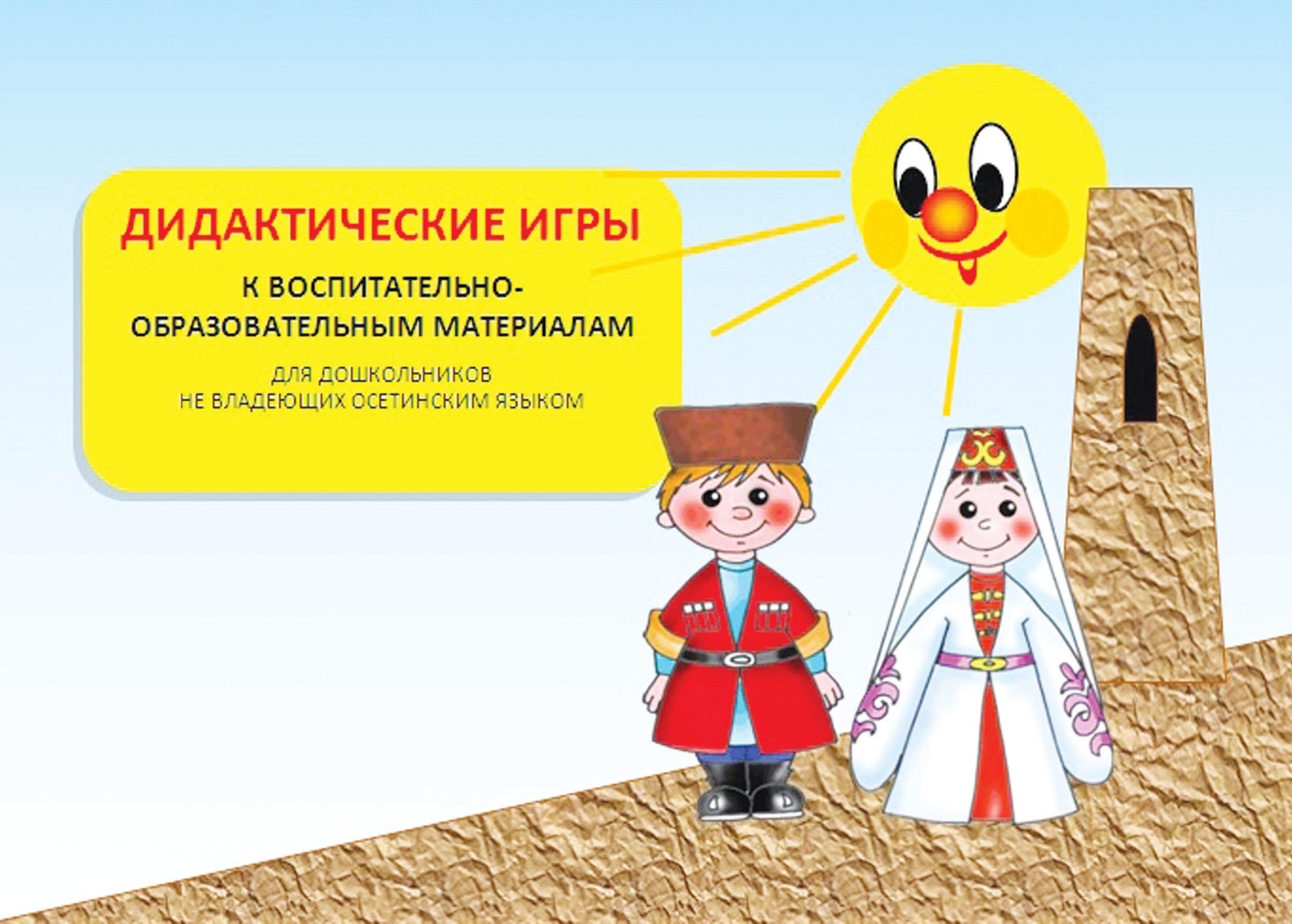 2022гПоложительное влияние двуязычиеоказывает на развитие памяти, умение понимать, анализировать и обсуждать явления языка, сообразительность, быстроту реакции, математические навыки и логику. Чем младше ребёнок, тем больше у него шансов овладеть вторым языком в максимально возможном объёме и с естественным произношением.В условиях новой языковой ситуации в республике формирование человека происходит под влиянием двух национальных культур, традиций, двух систем этических норм речевого и неречевого поведения. Учитывая возрастные особенности детей, и руководствуясь Госстандартом по образованию и воспитанию, в саду проводятся НОД по изучению осетинского языка с русскоязычными детьми. В НОД ставятся такие задачи:*повышение у детей словарного запаса;*участие детей в диалогах, развитие у детей памяти, воображения;*вызвать у детей интерес к осетинскому языку;*воспитывать у детей любовь к родному краю, к её природе и бережное отношение к ней;*познакомить с историческими памятниками и достопримечательностями города Владикавказа и т. д.На занятиях используется информационно- коммуникативные технологии, игры- ситуации, наглядные материалы, аудиозаписи, мультфильмы по сказкам осетинских писателей.Игра является эффективной и доступной формой деятельности при обучении русских детей осетинской устной речи. Дети даже не задумываются, что они учатся, сами того не замечая, намного лучше усваивают осетинские слова, фразы, предложения и на этой основе у них отрабатывается правильное произношение специфических осетинских звуков.В старшей и подготовительной группе расширяются и углубляются знания по темам: «Осетия - мой край родной» «Достопримечательности Владикавказа» .У детей формируются умения :* различать речь на осетинском и русском языках;* понимать речь на осетинском языке в пределах изученных тем;* задавать вопросы;* выражать просьбу, желание, потребности, необходимость чего-либо;* пересказывать небольшие по объёму тексты;* составлять рассказ по картине и наблюдениям;* рассказывать стихотворение, считалки, петь песенки, сказки.Чем младше ребёнок, тем больше у него шансов овладеть вторым языком в максимально возможном объёме и с естественным произношением.Хорошие результаты обучения появляются лишь тогда, когда согласуются усилия педагогов и родителей.Хорошие результаты обучения появляются лишь тогда, когда согласуются усилия педагогов и родителей. Родители нашего ДОУ положительно влияют на желание детей к изучению второго языка.